Nov zagon za SEAT Tarraco s prihodom bolj športne različice FRRazličica SEAT Tarraco FR z ekskluzivno podobo zunanjosti in notranjosti nadgrajuje športnost osnovnega modelaŠportna nastavitev podvozja spreminja slog vožnje in vozne lastnosti, kar ustvarja dinamičnejši značaj vozilaPrenovljeni 9,2-palčni infotainment sistem prinaša nove funkcije ter več povezljivosti in interaktivnostiNovi, napredni asistenčni in komfortni sistemi za SEAT Tarraco Paleta bencinskih (TSI) in dizelskih (TDI) motorjev zagotavlja ravnovesje med voznimi zmogljivostmi in učinkovitostjo, novo dimenzijo pa bo dobila s priključnohibridno tehnologijoMartorell (Španija), 14. 9. 2020 – SEAT je na trg pripeljal različico Tarraco FR in s tem poskrbel, da bo njihov največji SUV še bolj zaželen. Novi model se ponaša z ekskluzivno zunanjo in notranjo podobo, specifično nastavitvijo podvozja ter motorji, ki zagotavljajo športne vozne zmogljivosti in učinkovitost po željah kupcev.Prihod različice SEAT Tarraco FR pomeni še več: model izhaja iz že uveljavljenega tržnega položaja, vendar segmentu velikega SUV-ja dodaja novo dimenzijo.SEAT Tarraco FR z bolj izrazito, bolj ekskluzivno oblikovano zunanjostjo v modelsko serijo prinaša več športne dinamike; od trenutka, ko voznik sede na svoj sedež in prime za volan, do utripanja srca – njegove palete motorjev – in podvozja, ki ima takšne nastavitve, da omogoča bolj angažirano vožnjo.Značka FR je pomemben del SEAT-ove ponudbe, ki označuje drugačen značaj vozil v posamezni modelski seriji in znamki pomaga pri krepitvi njenega položaja na trgu. Kupci se radi odločajo za različice z oznako FR in so že pričakovali SEAT Tarraco FR, ki bo odigral pomembno vlogo pri tržnem pozicioniranju SEAT-ovega velikega SUV-ja. Brez dvoma bo veliko vozil, ki bodo zapustila proizvodno linijo v tovarni Wolfsburg, nosilo oznako FR.VsebinaGlavne značilnosti 										2Uvod												3Glavne značilnostiEKSKLUZIVNI FR DIZAJNTarraco FR se ponaša z bolj športnim, bolj edinstvenim dizajnom od tistega, ki je značilen za SEAT-ov največji SUV: ekskluzivni oblikovalski elementi njegove zunanjosti in notranjosti ustvarjajo še posebej opazno estetiko. SEAT Tarraco ima različne zunanje dodatke, kot so specifična mreža hladilnika v kozmično sivi barvi z oznako FR, ekskluzivni zadnji difuzor ter športni zadnji usmernik zraka in zadnje LED-luči po celotni širini vozila. MOTORJI V SLOGU NJEGOVEGA ZNAČAJA
Za SEAT Tarraco FR so v ponudbi optimizirani bencinski (TSI) in dizelski (TDI) motorji, ki imajo zaradi nižjih emisij manjši vpliv na okolje, pa vendar jih zaznamuje moč, ki pritiče oznaki FR. V začetku leta 2021 bo v motorno paleto za SEAT-ov največji SUV vključen tudi priključni hibrid, ki bo s kombinacijo motorja z notranjim zgorevanjem in elektromotorja omogočal prav poseben užitek v vožnji.PODVOZJE, RAZVITO POSEBEJ ZA DINAMIČNI ZNAČAJ VOZILAŠportno podvozje velikega SUV-ja je s sistemom za prilagodljivo uravnavanje Adaptive Chassis Control (DCC) zasnovano za angažirano vožnjo. V kombinaciji z neposrednim krmiljenjem in štirikolesnim pogonom 4Drive daje vozilu močan značaj.POPOLNOMA POVEZAN Z VAŠIM DIGITALNIM ŽIVLJENJEM
SEAT Tarraco FR je popolnoma povezan; vključuje tehnologijo Full Link (vklj. z brezžičnim dostopom do aplikacij Android Auto in CarPlay), izven vozila pa so vam na voljo storitve SEAT CONNECT. Poleg tega tehnologija prepoznave govora uporabnikom z uporabo naravnoglasovnega upravljanja omogoča interakcijo z novim 9,2-palčnim infotainment sistemom. VARNOST IN UDOBJE KOT OSREDNJA TEMELJAV naboru za SEAT Tarraco so prediktivni sistem za avtomatsko uravnavanje razdalje (Predictive Adaptive Cruise Control)*, asistenca za pripravo vozila na trčenje (Pre-Crash Assist), asistenca za zaustavitev v sili (Emergency Assist), sistem za avtomatizirano vožnjo (Travel Assist), asistenca za menjavo voznega pasu (Side Assist), asistenca za varno izstopanje (Exit Assist) in asistenca za prevračanje vozila (Rollover Assist) – vse to so najnaprednejši asistenčni sistemi, ki zagotavljajo optimalno zaščito, obenem pa tudi veliko udobja pri vožnji, npr. asistenca za manevriranje s prikolico (Trailer Assist).* Prediktivni ACC bo na voljo od novembra 2020. UvodSEAT Tarraco FR razširja ponudbo v modelski seriji velikega SUV-ja; gradi na vseh atributih osnovnega modela in njegovi osebnosti dodaja novo, bolj športno in dinamično dimenzijo. Vrsta zunanjih elementov, kot je denimo specifična mreža hladilnika z oznako FR, nakazuje na drugačni značaj vozila. Spremembe so tudi širše, črne obrobe kolesnih ohišij, črne strešne letve ter okenski okviri in stranski ogledali, lakirani v kozmično sivi barvi. Zadek Tarraca ima nov športni usmernik zraka, luči po celotni širini vozila, ekskluzivni zadnji difuzor in logotip v rokopisnem slogu.Ponudbo notranjega oblazinjenja za Tarraco FR tvori bogata paleta razpoložljivih barv, za dovršeno zunanjost pa so tu 19- in 20-palčna polirana aluminijasta platišča tipa FR.Notranjost zaznamujejo naslednje posebnosti: na športnem volanu je logotip FR, za dodatno dozo energije poskrbijo aluminijasti pedali, SEAT-ov Digital Cockpit pa je tisti element, ki razkriva, da je v kabini vse osredotočeno na voznika. Sprednja sedeža imata športno školjkasto obliko (voznikov je električen in s pomnilniško funkcijo).Različica FR prinaša tudi najnovejšo generacijo infotainment sistema, ki potnikom omogoča, da so ves čas povezani s spletom. Pri avtomobilih je to področje čedalje bolj pomembno, saj so naša življenja vse bolj digitalizirana.A spremembe niso zgolj estetske. Tarraco je dobil tudi športno podvozje s sistemom Adaptive Chassis Control (DCC), ki omogoča vožnjo in krmilne lastnosti, kakršne pričakujemo od avtomobila z oznako FR – nenazadnje je namenjen bolj fokusirani, dinamični vozni izkušnji.Podvozje je odlično usklajeno s ponudbo motorjev. V motorni paleti je zdaj poleg že znanih agregatov za Tarraco tudi nov 200-konjski motor TDI. Bencinski motorji TSI so na voljo z močjo od 110 kW (150 KM) do 140 kW (190 KM) ter z gibno prostornino 1,5 oz. 2,0 litra. Dizelski motorji ostajajo ključni v Tarracovi ponudbi; za različico FR sta na voljo dva agregata 2.0 TDI z močjo 110 kW (150 KM) oz. 147 kW (200 KM). V začetku leta 2021 bo v ponudbo za Tarraco vključen tudi priključni hibrid, ki bo kombiniral bencinski motor TSI in elektromotor ter litij-ionsko baterijo, s čimer bo zagotavljal optimalno ravnovesje med zmogljivostjo in učinkovitostjo.SEAT Tarraco FR je bil zasnovan kot vozilo z optimalno kombinacijo zmogljivosti, učinkovitosti in udobja, ki ga odlikujeta značilna zunanjost, s katero izstopa iz množice, in značaj, ki je prilagojen svetu, ki ga obdaja.SEAT je edino špansko podjetje v svoji panogi, ki pokriva celotni razpon avtomobilske proizvodnje – od dizajna, razvoja in proizvodnje do trženja. Je član koncerna Volkswagen in mednarodno podjetje s sedežem v Martorellu (Barcelona), vozila prodaja pod znamkama SEAT in CUPRA, z znamko SEAT MÓ pa pokriva produkte in rešitve za urbano mobilnost. SEAT izvaža 81 % svojih vozil in je prisoten v več kot 75 državah. Leta 2019 je SEAT prodal 574.100 vozil, zabeležil je 346 milijonov evrov dobička po obdavčenju in rekorden promet v višini več kot 11 milijard evrov.  SEAT zaposluje več kot 15.000 ljudi in ima tri proizvodne centre – Barcelona, El Prat de Llobregat in Martorell, kjer izdelujejo modele Ibiza, Arona in Leon. Na Češkem izdelujejo model Ateca, v Nemčiji model Tarraco, na Portugalskem Alhambro in na Slovaškem Mii electric, SEAT-ov prvi 100-odstotno električni avto. Tem tovarnam se pridružuje SEAT:CODE, center za razvoj programske opreme, ki se nahaja v Barceloni.SEAT bo do leta 2025 investiral 5 milijard evrov v R&R projekte za razvoj vozil, predvsem za elektrifikacijo modelske palete, ter za opremo in infrastrukturo. Družba načrtuje, da bo Martorell do leta 2050 postal tovarna z ničelnim ogljičnim odtisom.SEAT Communications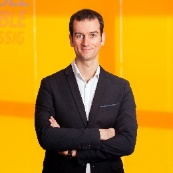 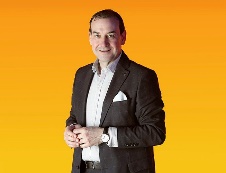 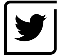 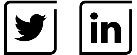 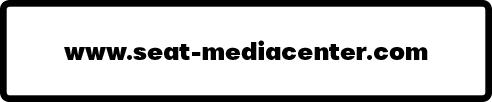 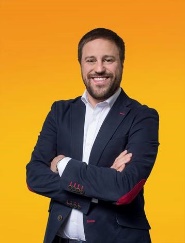 Fernando SalvadorVodja produktnega komuniciranja in komuniciranja dogodkov M/ +34 609 434 670fernando.salvador@seat.es Jan ConesaProduktno komuniciranje M/ +34 650 659 096jan.conesa@seat.es Arnaud HacaultVodja produktnega komuniciranja M/ +34 659 134 804arnaud.hacault@seat.es 